„Beurteilung Einzeltier“ erste Beurteilung im Alter von 2 Monaten, dann im Abstand von 3 Monaten**bei Auffälligkeiten auch zwischen den einzelnen Untersuchungen werden die Untersuchungsintervalle verkürzt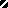 